                                       RGM - 0. ročník                                                                            Meno: ..............................................Obtiahni podľa predlohy a autíčka vyfarbi: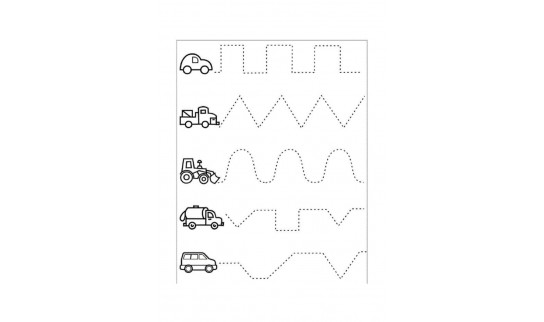 __________________________________________________________________________________________________________________________________2. Obtiahni podľa obrázka kenguru a oblúčiky doplň: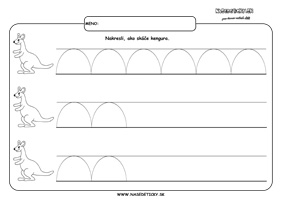 